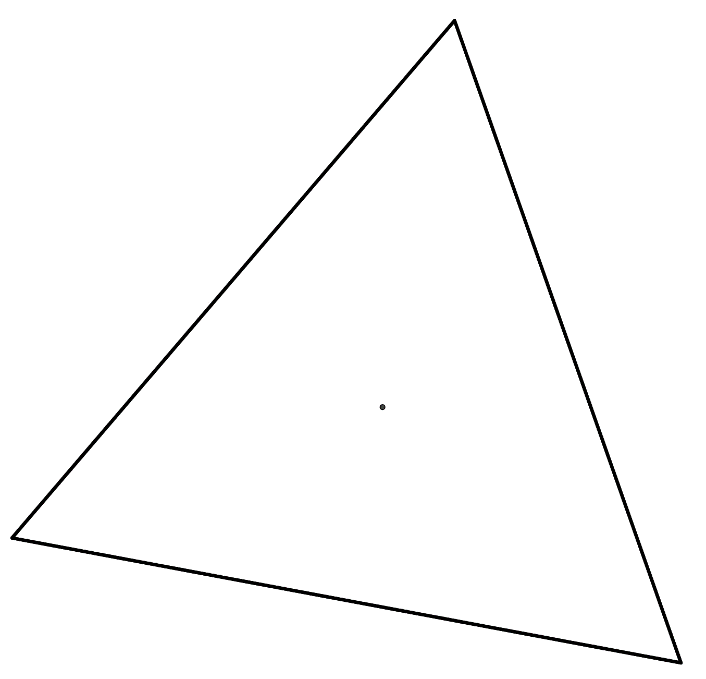 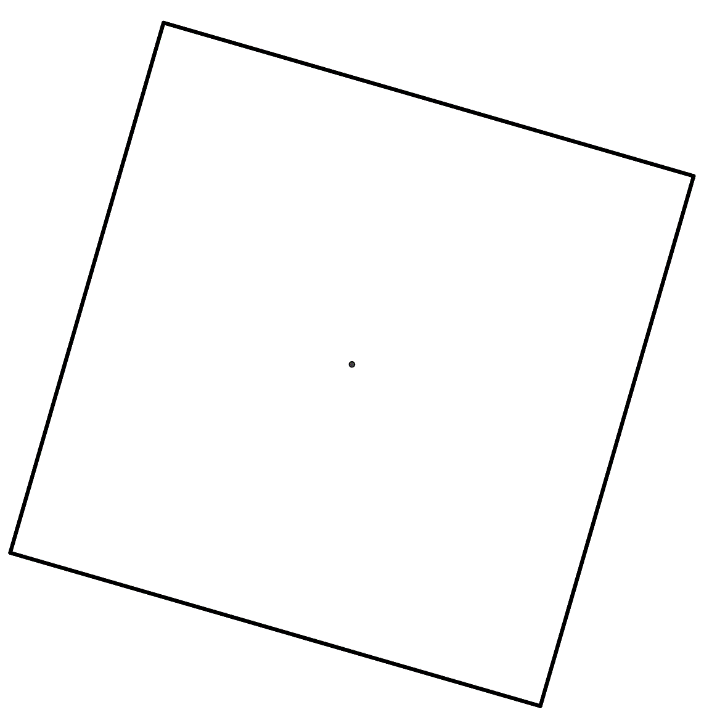 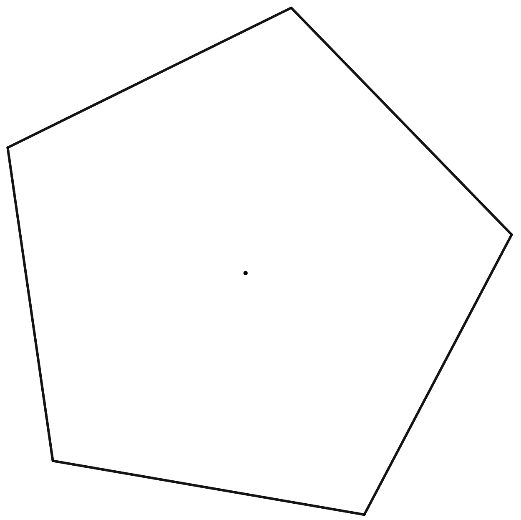 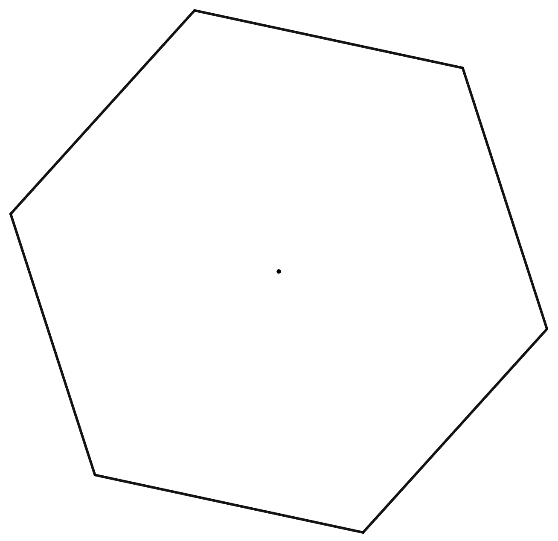 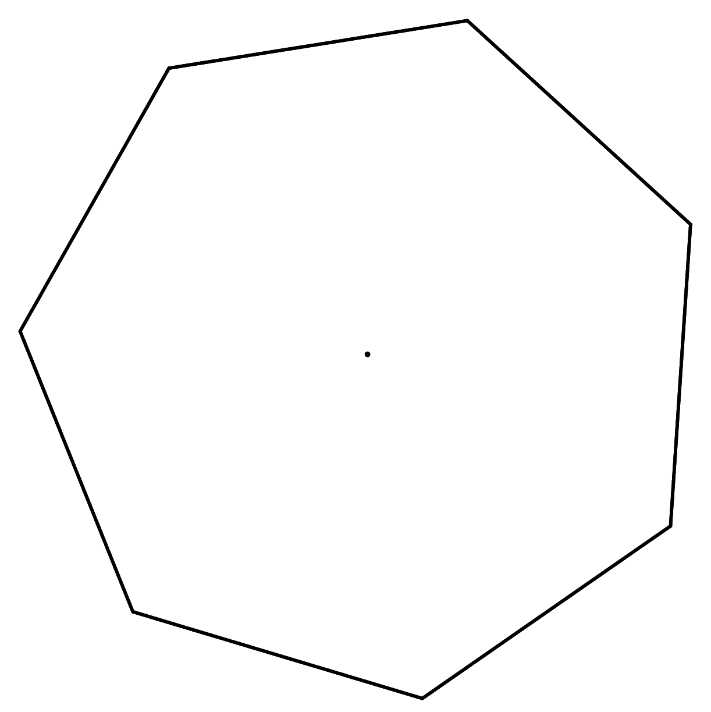 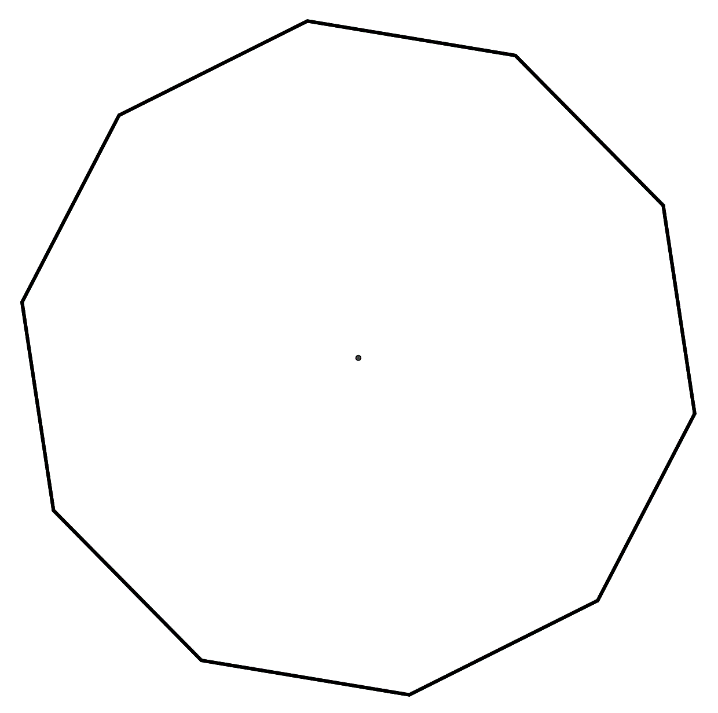 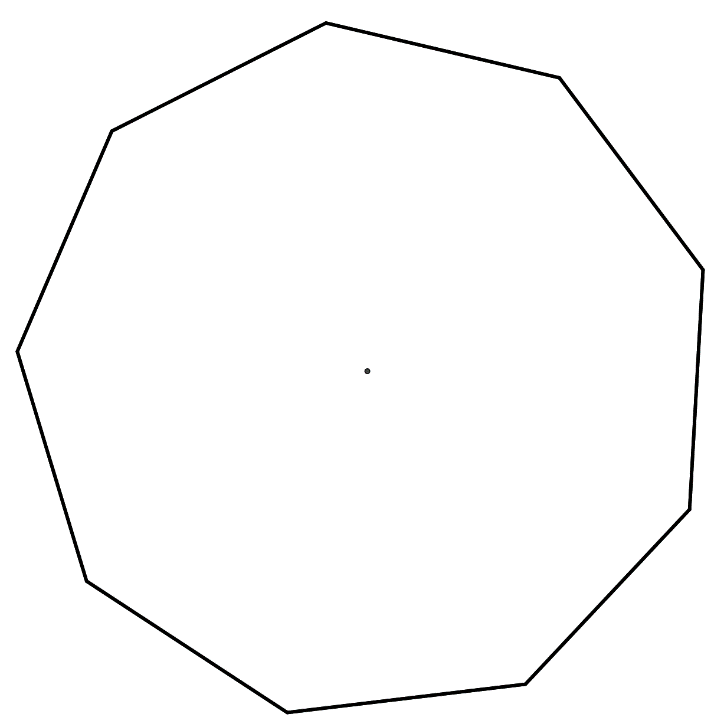 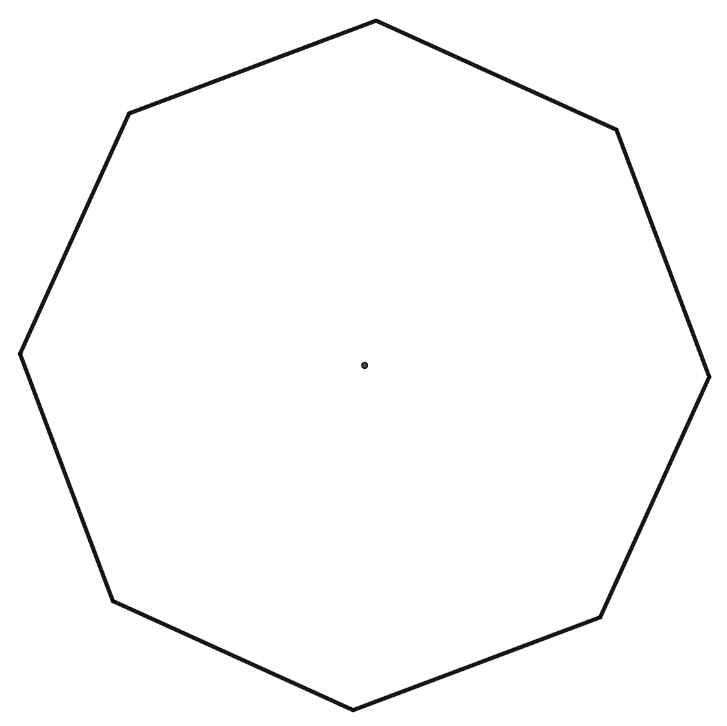 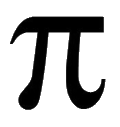 Poligoni regolari con centro